ДОПОЛНИТЕЛЬНЫЕ МАТЕРИАЛЫЭКСПЕРИМЕНТАЛЬНЫЕ СТАТЬИDEFERRIVIBRIO ESSENTUKIENSIS SP. NOV., GEN. NOV. – ПРЕДCТАВИТЕЛЬ НОВОГО СЕМЕЙСТВА DEFERRIVIBRIONACEAE FAM. NOV., ВЫДЕЛЕННЫЙ ИЗ ГЛУБИННОГО ПОДЗЕМНОГО ВОДОНОСНОГО ГОРИЗОНТА КАВКАЗСКИХ МИНЕРАЛЬНЫХ ВОД© 2021 г. Д.Г. Заварзина1*, М.И. Прокофьева*, В.А. Пихтерева**, А.А. Клюкина*, А.А.Маслов***, А.Ю. Меркель*, С.Н. Гаврилов**Институт микробиологии им. С.Н. Виноградского, ФИЦ Биотехнологии РАН, Москва** Биологический факультет, МГУ им. М.В. Ломоносова, Москва***Геологический факультет, МГУ им. М.В. Ломоносова, Москва1e-mail: zavarzinatwo@mail.ruТаблица S1. Профиль клеточных жирных кислот штамма Es71-Z0220T.Содержание доминирующих жирных кислот дано жирным шрифтом.Таблица S2. Характеристики мультигемовых цитохромов c-типа, выявленных в геноме штамма Es71-Z0220T.Жёлтые строки – цитохромы, кодированные в “цитохромовом локусе” рядом друг с другом. Серые строки – цитохромы, кодированные вNap-кластере генов, детерминирующих нитратредуктазную активность организма.1 См. описание в тексте.2 По результатам анализа сервисами Phobius и TMHMM, если не указано иначе.3 Представлены только ближайшие гомологи (best blast hits) среди компонентов путей ВПЭ, описанных ранее у Shewanella oneidensis MR-1,Geobacter sulfurreducens PCA, 'Thermincola potens' и Carboxydothermus ferrireducens4 Белок с предполагаемой неклассической секрецией по результатам анализа сервисом SecretomeP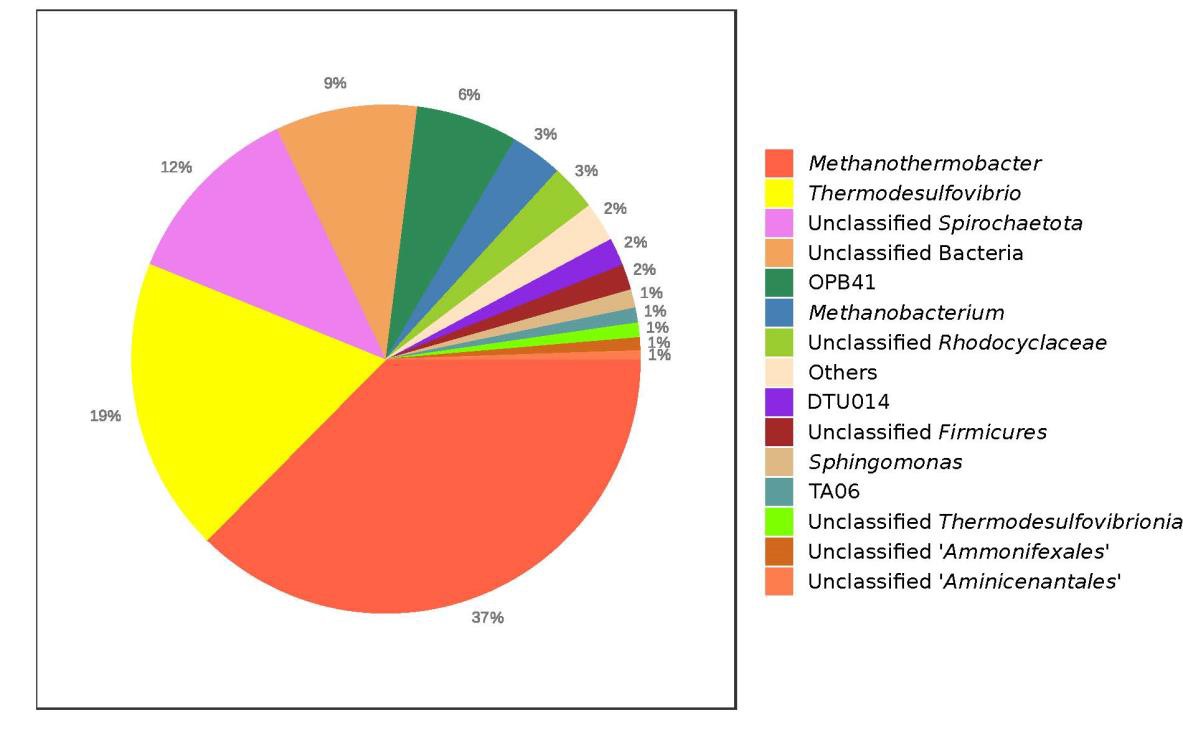 Рис. S1. Состав микробного сообщества минеральной воды, отобранной из скважины 71ЕММВ, по результатам секвенирования ампликонов V4-региона генов 16S рРНК.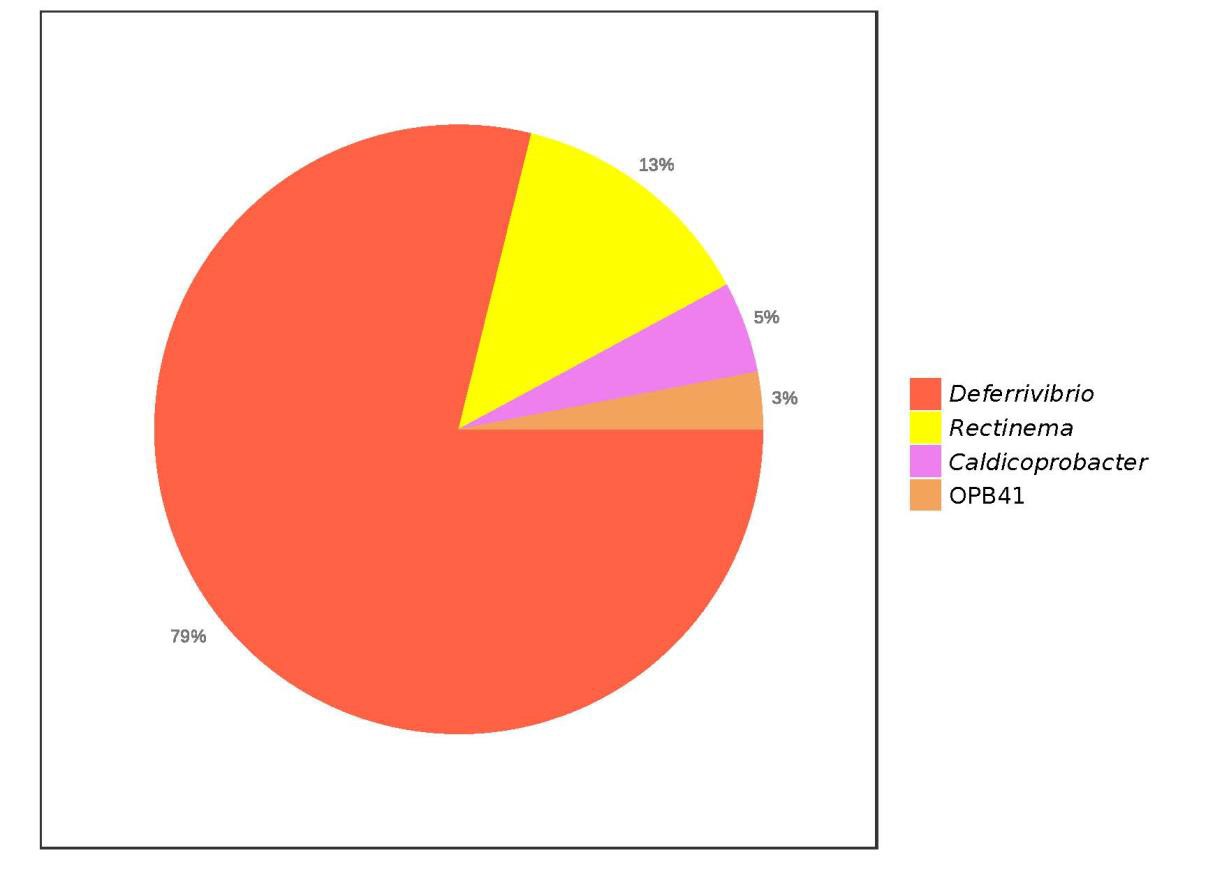 Рис. S2. Состав сообщества первичной железовосстанавливающей накопительной культуры, полученной из минеральной воды скважины 71, по результатам секвенирования ампликонов V4-региона генов 16S рРНК.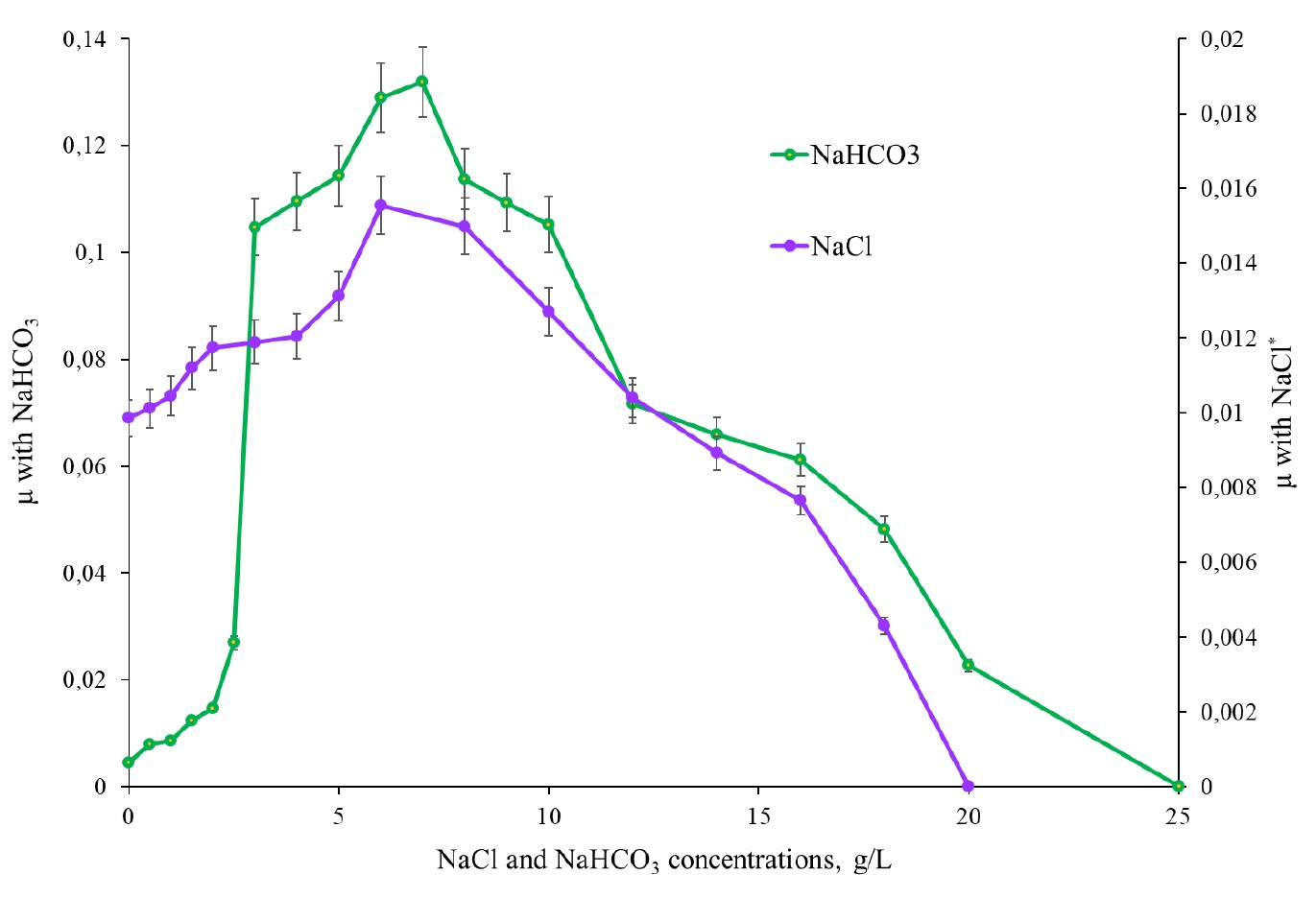 Рис.  S3.  Зависимость  роста  штамма  Es71-Z0220T   от  содержания  NaCl  и  NaHCO3   в питательной среде.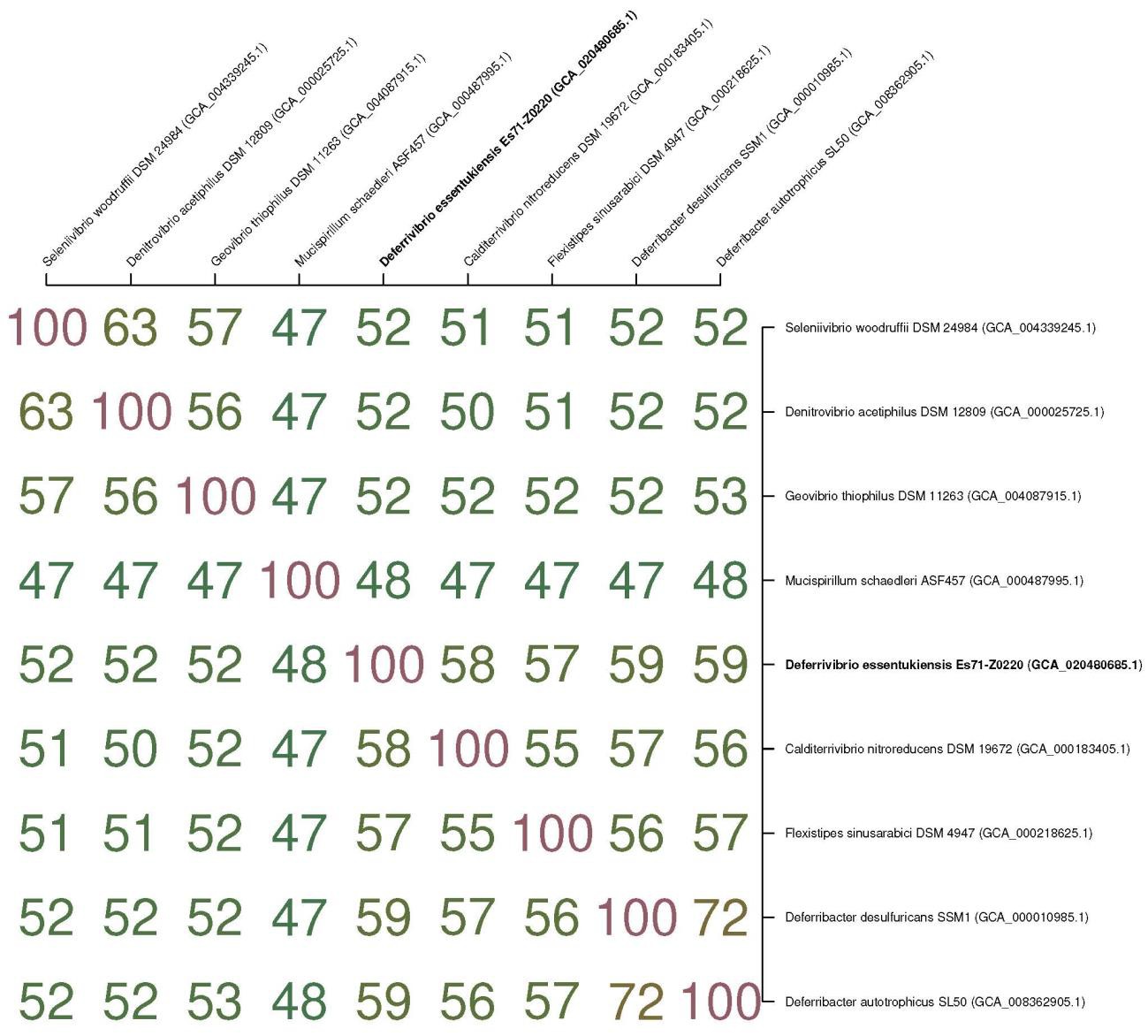 Рис. S4. Матрица средней идентичности аминокислот (AAI) для культивируемых представителей порядка Deferribacterales, рассчитанная с помощью сервиса AAI calculator (http://enve-omics.ce.gatech.edu/aai/).Жирные кислотыКлассификация жирных кислот%Додекановая кислотанасыщенная с цепью средней длиныC12:00.2512-метилтридекановая к-танасыщенная с разветвлённой цепьюизо-C14:09.40Тетрадекановая кислотанасыщенная длинноцепочечнаяC14:01.4613-метилтетрадекановая к-танасыщенная с метилированнойразветвлённой цепьюизо-C15:02.619- метилтетрадекановая к-таметилированная с разветвлённойцепью9С-С14:021.3414-метилпентадекановая к-таметилированная с разветвлённойцепью14С-С15:03.62Гексадекановая кислотанасыщенная длинноцепочечнаяC16:019.6315-метилгексадекановая к-танасыщенная с метилированнойразветвлённой цепьюизо-C17:02.0814-метилгексадекановая к-таметилированная с разветвлённойцепью14С-15:05.79Гептадекановая кислотанасыщенная длинноцепочечнаяC17:02.0116-метилгексадекановая к-таметилированная с разветвлённойцепью16С-17:00.869,12-октадекадиеновая к-таненасыщенная длинноцепочечная9,12 С18:21.609-октадеценовая кислотаненасыщенная длинноцепочечнаяC18:1 n-92.38Октадекановая кислотанасыщенная длинноцепочечнаяC18:018.94Эйкозановая кислотанасыщенная длинноцепочечнаяC20:00.61Бис(2-этилгексиловый) эфирадипиновой кислотыэфир насыщенной кислоты7.44ВСЕГО100Описание белка 1ЛокусНомербелковой последова тельностиКол-во гем-связывающ их мотивовПредсказан ная 2 локализацияБлижайшийгомолог(blast hit)3Мин.E-valueМакс.% сходст ваПокрытиепоследовательнос ти гомолога (query coverage), %ОрганизмНазвание гомолога/ номер ОРСПредсказаннаялокализация гомологаLF845_06320MCB4204571.14Секретируемый-LF845_08935MCB4205085.111Трансмембранный, ориенти рован в периплазмуGeneID28448970093,0E-1525,6443,57C. ferrireducensПредполагаемаяхинолоксидазаGa0395992_02_135863_137242СекретируемыйGeneID28448965893,0E-1425,6463,77C. ferrireducensGa0395992_01_647313_648317ТрансмембранныйLF845_01595MCB4203650.19СекретируемыйGeneID28448970104,0E-0930,0820,70C. ferrireducensSmhAСекретируемыйNP_719884.11,0E-0729,4852,30S. oneidensisSO_4360Периплазматический или внешнемембран ныйLF845_09875MCB4205264.18СекретируемыйGeneID28448966303,0E-6236,3686,17C. ferrireducensGa0395992_01_684739_686151СекретируемыйGeneID28448970105,0E-4227,7980,18C. ferrireducensSmhAСекретируемыйLF845_10460MCB4205378.12Секретируемый-LF845_10950MCB4205472.13Секретируемый-ГомологNapMLF845_02970MCB4203922.14Секрети руемый4-Восьмигемовый из кластера NapLF845_02975MCB4203923.18СекретируемыйGeneID28448970098,0E-0827,7844,02C. ferrireducensПредполагаемаяхинолоксидазаGa0395992_02_135863_137242СекретируемыйLF845_03595MCB4204042.18Секрети руемый4ADG83432.14,0E-2225,9963,62'T. potens'OcwAВнешнемембранныйGeneID28448969866,0E-1725,0041,41C. ferrireducensOmhAВнешнемембранныйLF845_05495MCB4204410.111Секрети руемый4NC_0029399,0E-2735,2789,22G.sulfurreducensOmcEВнешнемембранныйБелки с гематит- связываю щими мотивамиLF845_05515MCB4204414.14Секретируемый-Белки с гематит- связываю щими мотивамиLF845_05520MCB4204415.15СекретируемыйNC_0029392,0E-0728,2268,10G.sulfurreducensOmcEВнешнемембранныйБелки с гематит- связываю щими мотивамиLF845_05525MCB4204416.14Секретируе мый, предпо ложительно заякорен на мембранеNC_0029399,0E-1731,9088,79G. sulfurreducensOmcEВнешнемембран ныйПредполагаемая терми нальная железоред уктазаLF845_05545MCB4204420.18Секретируе мый4NP_717047.15,0E-1423,7457,23S. oneidensisDmsEПериплазматическийLF845_05555MCB4204422.115СекретируемыйNP_717386.11,0E-2929,0064,14S. oneidensisMtrAПериплазматический, заякорен на внешней мембранеСамыйбольшой мультигемLF845_05560MCB4204423.128СекретируемыйNP_717386.11,0E-1925,6768,17S. oneidensisMtrAПериплазматический, заякорен на мембранеNP_717047.11,0E-1724,9069,18S. oneidensisDmsEПериплазматический